  Уважаемые родители старших  групп  МДОУ «Детского  сада №218»!  Приглашаем  вас принять  участие в проекте  «Для  радости  души музыкальные  инструменты  хороши ! »  Итогом  проекта  будет  проведение  праздника в форме «Музыкальная  гостиная  - «Игры с Угадаем»» . Время проведения  -  апрель   . Место  проведения – зал.   Опыт  работы подсказывает необходимость ввести в  мир   ребёнка «Элементарное  музицирование», которое даёт огромные  возможности   для  развития  и формирования  лучших  качеств личности таких, как   самопознание , интерес к  музыкальным  и  немузыкальным звукам окружающей  среды, умения  слушать и  слышать, увлечённость, усидчивость, терпение, развитое  воображение  и  творчество   и  многое  другое. От вас  понадобиться  смекалка и сноровка  при  изготовлении  самодельных  музыкальных  инструментов,  в качестве  которых  могут  быть  использованы  обычные  предметы быта – посуда – ложки, деревянные палочки,  погремушки  в виде пуговиц, привязанных к  верёвочке и  др. А  я вам  раскрою  небольшой  секрет о  влиянии  звучания  разных  музыкальных инструментов  на  организм  человека, его  здоровье.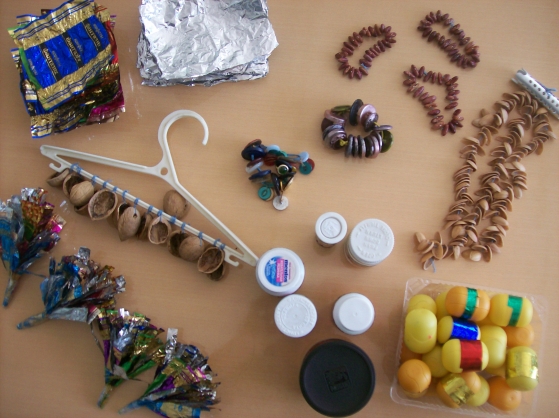 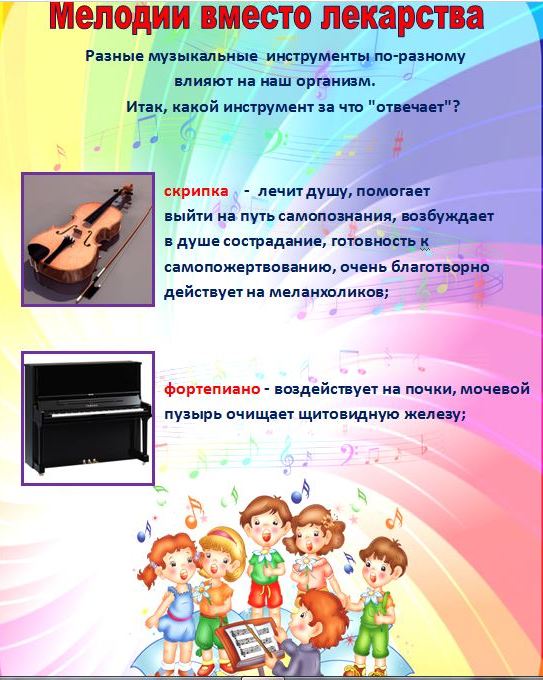 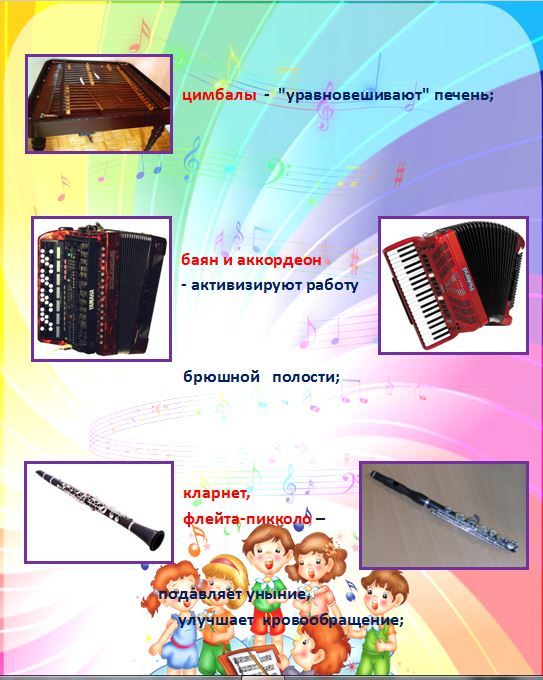 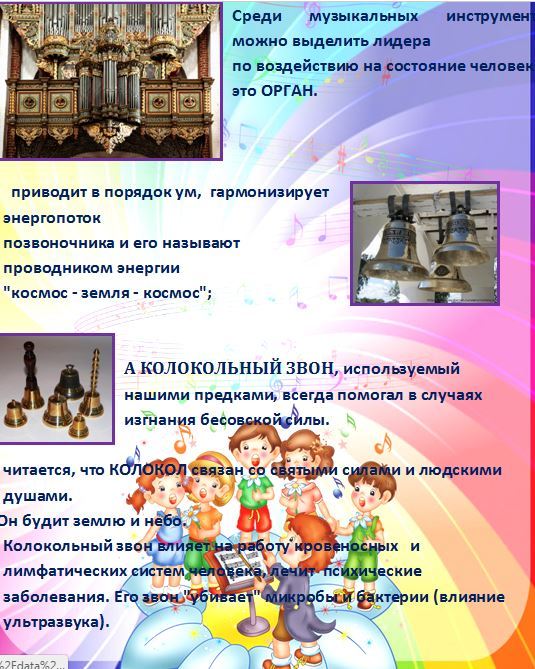 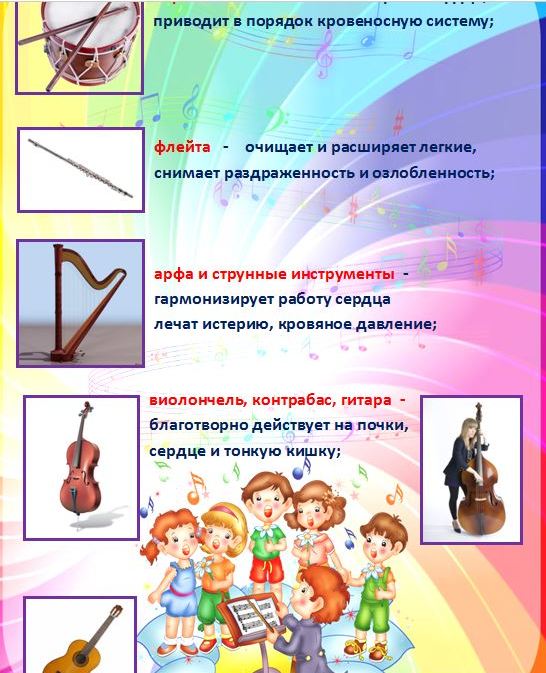 А мы  с вами  займёмся очень  важным и интересным  делом  - созданием благоприятной окружающей среды и повышением  качества  нашей  жизни! 